Publicado en 28038 el 30/09/2013 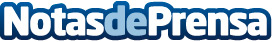 El vino y la temperaturaEl mejor vino puede convertirse en un caldo vulgar si no se consume a su temperatura.Datos de contacto:Ignacio Garciagerente914340321Nota de prensa publicada en: https://www.notasdeprensa.es/el-vino-y-la-temperatura Categorias: Nutrición Gastronomía Marketing Turismo Industria Alimentaria Restauración Consumo http://www.notasdeprensa.es